Allegato IIProt. n.: 	352-10-14/2005Data: 	………….In virtù dell'articolo 29 della Legge sulle autonomie locali (Gazzetta Ufficiale della RS nn. 94/07 – testo unico ufficiale, 76/08, 79/09, 51/10, 40/12 – Sigla: ZUJF, 14/15 – Sigla: ZUUJFO, 11/18 – Sigla: ZSPDSLS-1 e 30/18), degli articoli 30 e 101 dello Statuto del Comune di Isola – testo unico ufficiale (Bollettino Ufficiale del Comune di Isola n. 5/18), il Consiglio del Comune di Isola, riunitosi il …… alla sua …. seduta ordinaria, approva il seguente  Decreto di modifica e integrazione del Decreto sull'ordinamento di mercatoArticolo 1Nel Decreto sull'ordinamento di mercato (Bollettino Ufficiale del Comune di Isola nn. 11/06 e 20/16) si modifica l'articolo 2, che recita ora come segue:»Articolo 2(ubicazione del mercato)Ai sensi del presente decreto, il mercato è un luogo allestito e organizzato sulla piazzola innalzata in Piazza Etbin Kristan a Isola, dove su una superficie scoperta e delimitata da appositi contrassegni ed in punti di vendita particolari si effettua il commercio in generi vari e dove sono sistemati anche i bagni, destinati ai venditori stabili e temporanei del mercato, e cioè sulla p.c. 358/1 C.c. Isola.Il Mercato agricolo di Isola si trova sulla superficie pubblica tra gli stabili all'indirizzo Viale I maggio n. 6 e Via delle Brigate d'Oltremare n. 1 – parte della p.c. 1314 C.c. Isola di proprietà del Comune di Isola.«Articolo 2Dopo l'articolo 11 si aggiunge un nuovo articolo 11/a che recita come segue:»Articolo 11/a(merce venduta al Mercato agricolo)Al Mercato agricolo si svolge la vendita in dettaglio dei seguenti prodotti: 1. alimentari: frumento, macinati, prodotti da formo preconfezionati, ortaggi, seminativi, frutta e prodotti di frutta, miele e prodotti a base di miele, altri alimentari di origine vegetale e animale, erbe medicinali, frutti di bosco, 2. prodotti non alimentari: semi, piantine di ortaggi e frutta.«Articolo 3L'articolo 15 del Decreto viene modificato e recita ora come segue:»Articolo 15(tariffario dei servizi di mercato)Il Consiglio del Comune di Isola approva con apposita delibera il tariffario del servizio pubblico di rilevanza economica su proposta del gestore. La delibera sulla determinazione dei canoni ovv. delle tariffe del servizio pubblico di rilevanza econmica si pubblica nel Bollettino Ufficiale del Comune di Isola. Il decreto contenente l'orario di servizio del mercato e il tariffario devono essere esposti al mercato in un punto bene in vista.  Si pubblicano anche sulla pagina web del comune e nel Bollettino Ufficiale del Comune di Isola.«Articolo 4Il presente decreto entra in vigore il quindicesimo giorno dopo la sua pubblicazione nel Bollettino Ufficiale del Comune di Isola.                                                                                                                           Il Sindaco                                                                                                                       Danilo MarkočičSi recapita a:						1)	membri del CC,2)	Sindaco,3)        atti,	4)	archivio – 2x.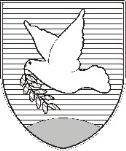 OBČINA IZOLA – COMUNE DI ISOLAžupan – IL SINDACO Sončno nabrežje 8 – Riva del Sole 86310 Izola – IsolaTel: 05 66 00 100, Fax: 05 66 00 110E-mail: posta.oizola@izola.siWeb: http://www.izola.si/